Задание на повторение: Русский язык: 14.01.2021 Катя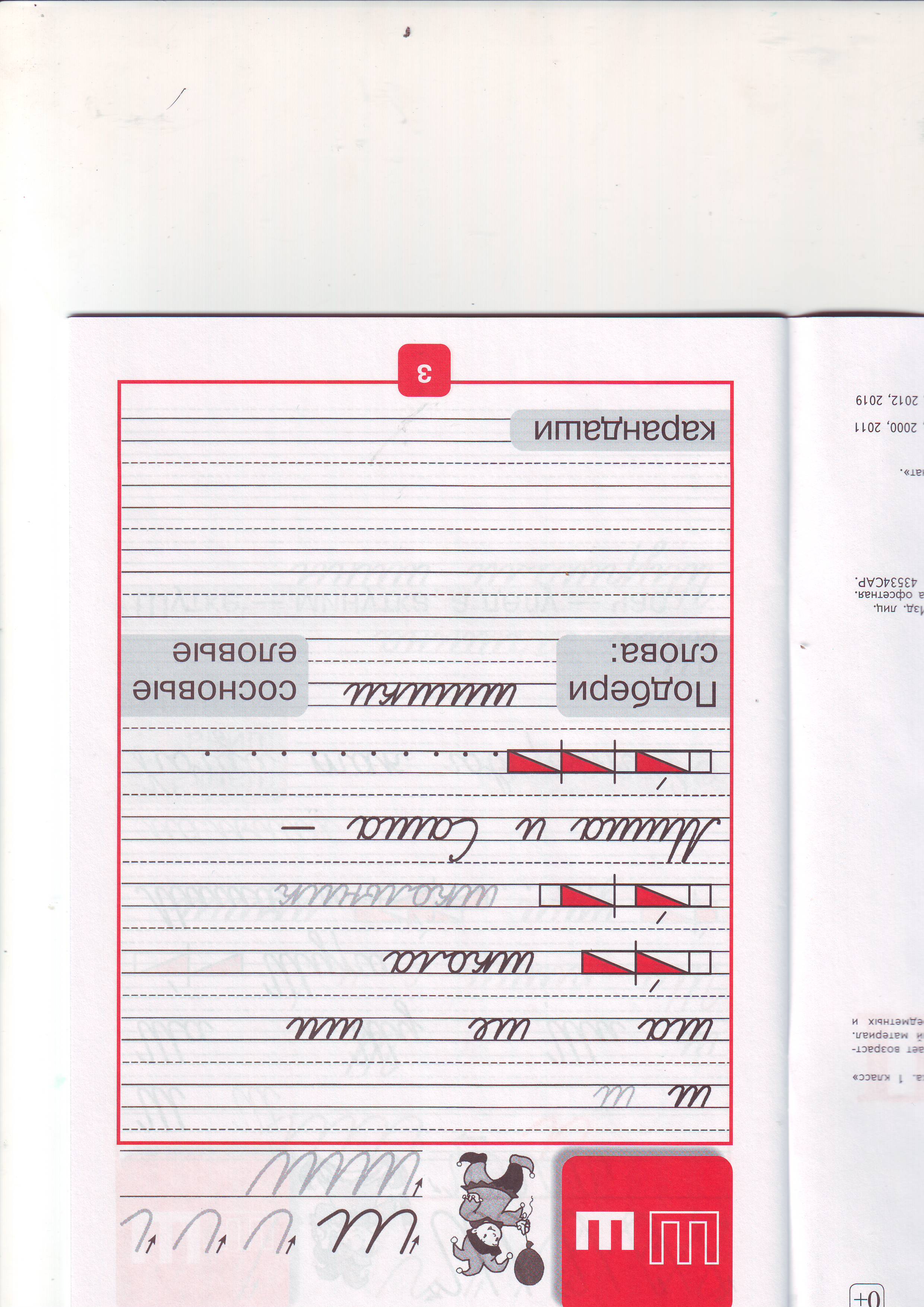 Задание на повторение: Русский язык: 14.01.2021 Катя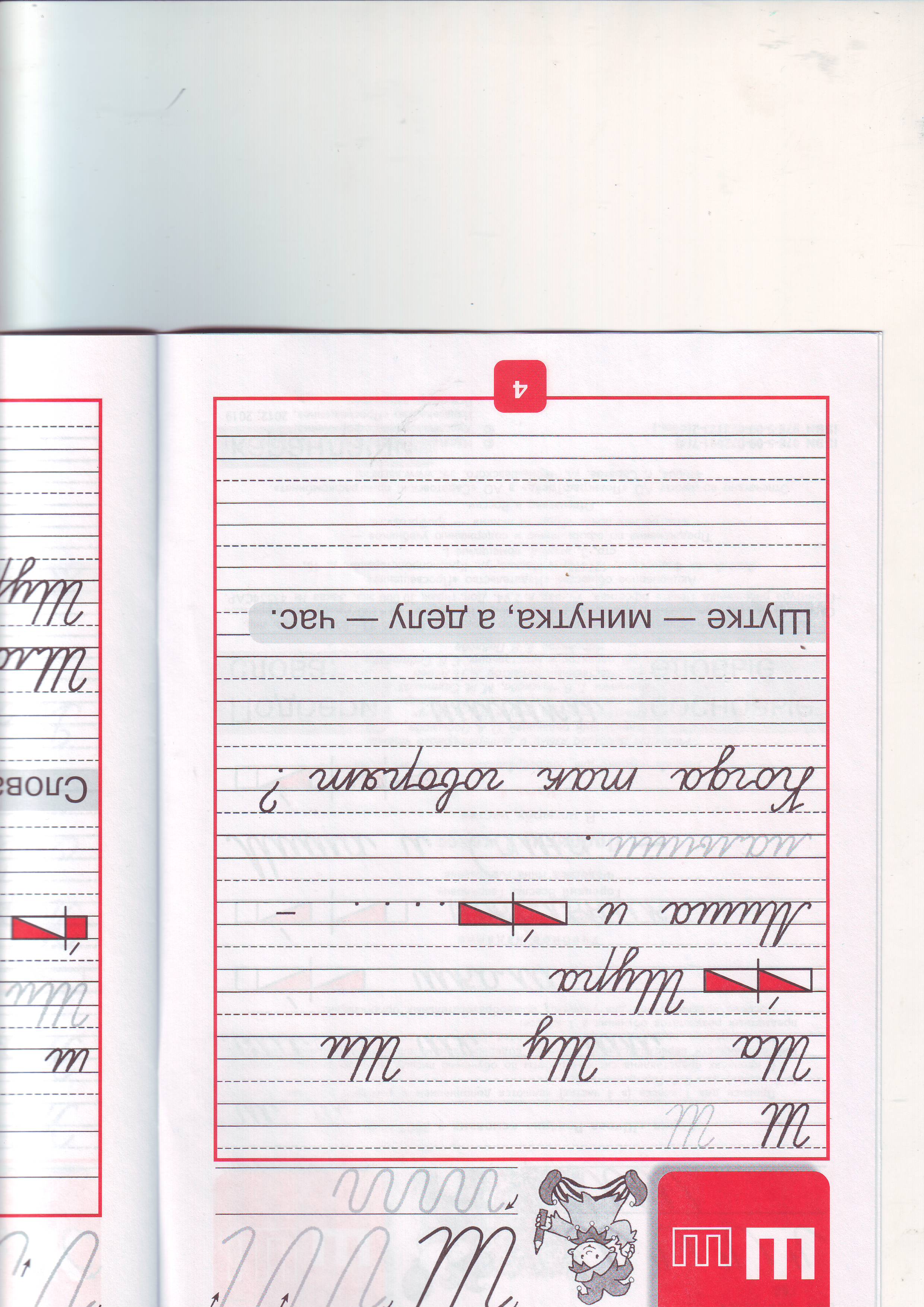 Русский язык: 14.01.2021 КатяЧтение 14.01.2021 Катя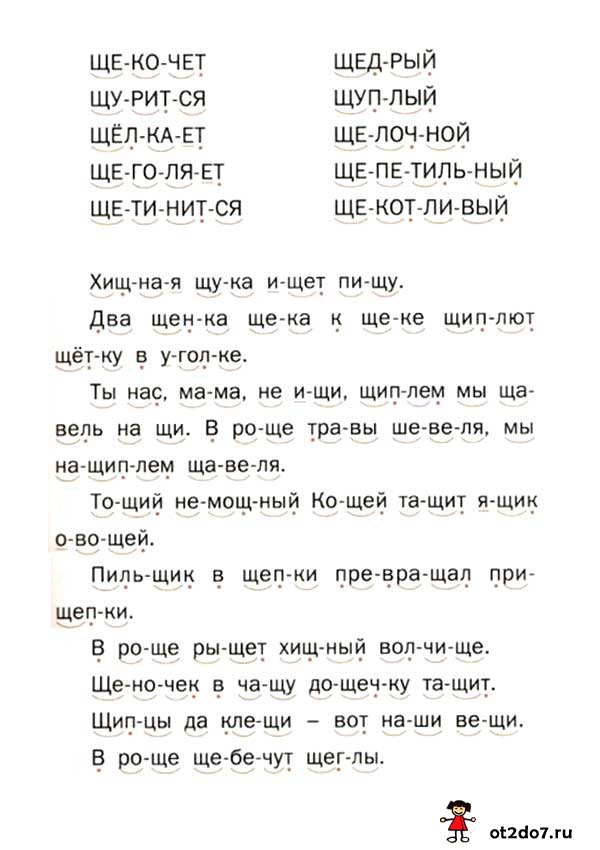 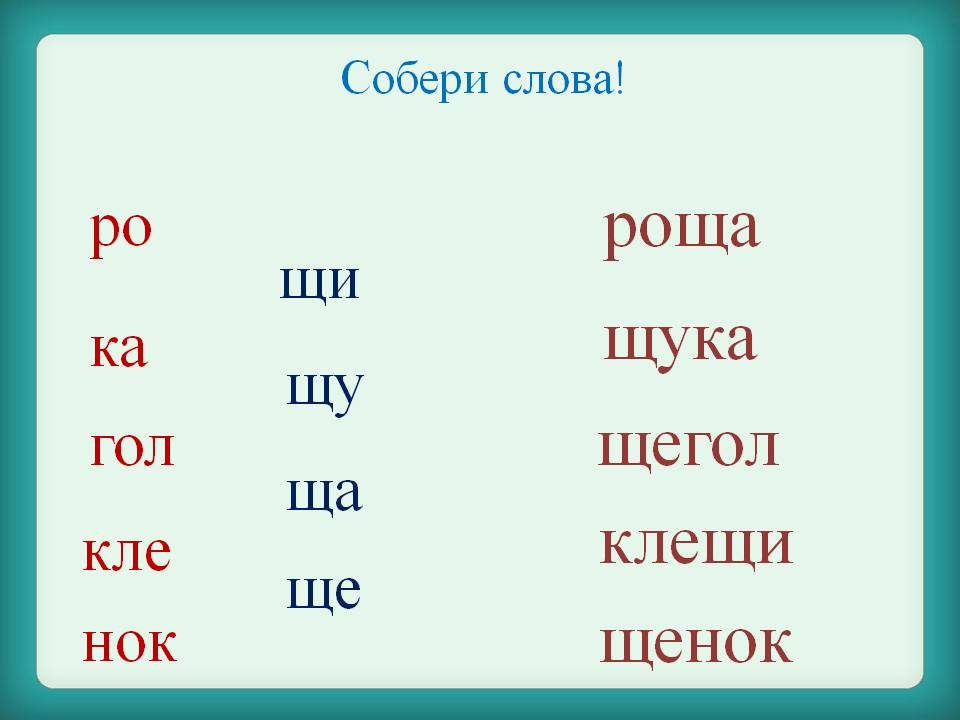 